ANEXO I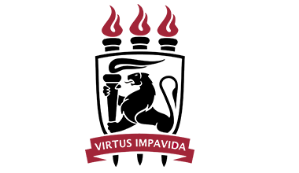 UNIVERSIDADE FEDERAL DE PERNAMBUCOCENTRO DE BIOCIÊNCIASREQUERIMENTODE COLAÇÃO DE GRAU ANTECIPADAEu,________________________________________________________________,CPF_____________________,curso	,residente à___________________________________________,nº_____bairro__________________,cidade/estado___________________,CEP ___________________________,celular(___) _______________ , E-mail __________________________________, venho requerer a Colação de grau em separado (antecipada), conforme Instrução Normativa Nº 01 de 27 de Março de 2023.- Anexar documento comprobatório conforme o motivo da solicitação.(   ) I. Classificação em concurso público;(   ) II. Aprovação em pós-graduação stricto ou lato sensu;(   ) III. Contratação por empresa privada, pública ou outros vínculos empregatícios (ONGs,sociedade de economia mista).Nestes termos, peço deferimento.Recife, ________ de _____________________de 20______.__________________________________________________Assinatura do(a) RequerenteATENÇÃO: A seguinte DOCUMENTAÇÃO ORIGINAL DIGITALIZADA deverá ser Anexada a este Requerimento:Documento comprobatório descrito no Art 10, § 1º da Instrução Normativa N0 01/2023 da Câmara Setorial de Graduação do Centro de Biociências; Nada consta da Biblioteca; Cópia da Carteira de Identidade (RG).Observação: Este Requerimento e a documentação comprobatória deverão ser encaminhados para o e-mail da Coordenação do curso.